С КЕМ И КАК МОЖНО ОБЩАТЬСЯ ПО ПОВОДУ ВЫБОРА ПРОФЕССИИ?С профессионалами. Перед днем открытых дверей позвоните в вуз / колледж и выясните, приглашены ли туда практикующие специалисты – или там будут только преподаватели. Также по возможности устраивайте экскурсии на предприятия – самостоятельно, с помощью родителей, знакомых, педагогов, специалистов школы по профориентации и фирм, развивающих промышленный туризм.Со специалистами в области выбора профессии и образования. Это могут быть специалисты-профориентологи, педагоги-психологи или профконсультанты. Такой специалист квалифицированно подберет методики для диагностики личностных особенностей, интересов, склонностей и способностей, проконсультирует по результатам тестов.С друзьями. С этими проверенными людьми тоже можно общаться «по поводу работы» – разговаривая о вашем хобби, а также, конечно, ведя дискуссии. Спросите у друзей, в каком профессиональном качестве, в какой сфере они легко вас представляют, - это один из многих шансов разобраться в том, какие личностные особенности и способности вы демонстрируете.С учителями. Поговорите с тем из педагогов, который за годы учебы стал для вас авторитетом. Особенно стоит поговорить с таким учителем, если он вас вдохновляет, тем более, если хотите пойти по его стопам.С родителями. Есть родители, которые могут понимать своих детей практически без слов, бывают и такие, которые понимают своего ребенка от случая к случаю. Бывает и так, что родители хотят принять решение о выборе профессии за вас, настаивают на своем. Что делать в такой ситуации?В любом случая, стоит с уважением отнестись к мнению родителей, однако мягко дать понять, что нельзя сделать выбор профессии за человека: осмысленным подходом к выбору профессии вы дадите понять старшему поколению, что уже являетесь взрослым человеком, который способен самостоятельно сделать правильный выбор.Желаем вам успехов в самопознании, смелости в начинаниях, взвешенности иобдуманности в выборе будущей профессии!Если вы стоите перед выбором будущей профессии и хотели бы получить квалифицированную помощь, вы можете обратиться к специалистам МБУ ДО Центр «Родник»Контактная информация391502, Рязанская область, Шиловский район, р.п. Шилово,ул. Стройкова, д.8 Бтелефон: 8(49136) 2-15-19ПРОФОРИЕНТАЦИОННЫЙ ПУТЕВОДИТЕЛЬ«МОЙ ВЫБОР»[в помощь подростку, выбирающему профессию]«Выбери себе занятие по душе, и тебе не придется работать ни дня в своей жизни» (Конфуций)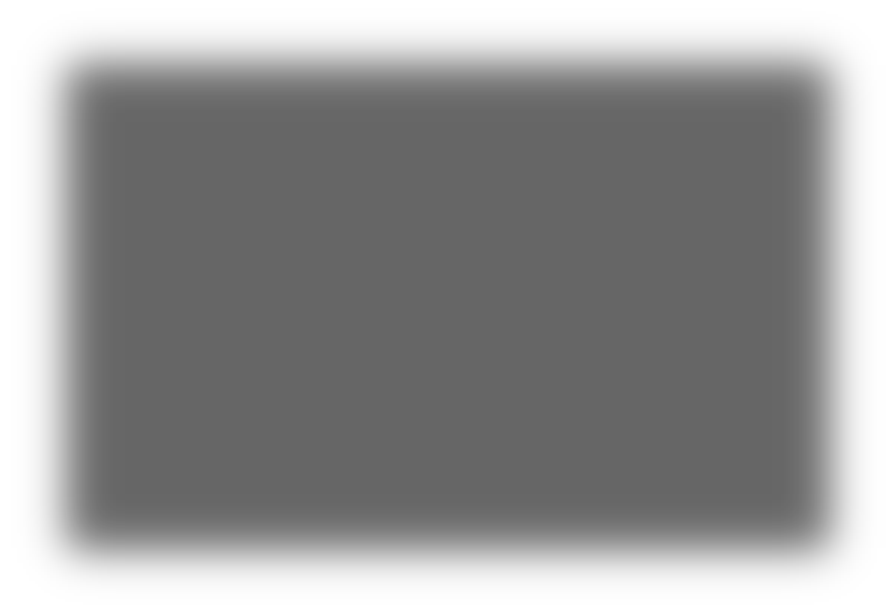 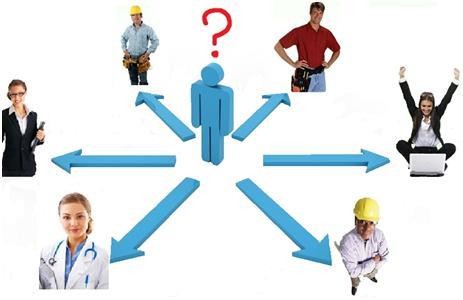 Самоопределение в мире профессий – один из самых важных и при этом непростых выборов в жизни человека. Счастлив тот, кто точно знает, в какую профессиональную сферу пойдет дальше. Однако часто выпускник школы обладает разносторонними (или весьма средними) знаниями и незаурядными (или вполне ординарными) способностями, многим интересуется (или особенно не интересуется ничем), и сразу не может определиться, какую профессию выбрать. Часто бывает и так, что оканчивая школу, человек не знает, куда пойти учиться, чтобы в будущем найти работу, которая будет не только престижной, но и любимой.При этом учителя рекомендуют один вуз, родители убеждают в выборе другого, а друзья – советуют третий. Что же делать, как не допустить типичных ошибок при выборе профессии, учесть свои личностные особенности и принять взвешенное решение?Если вы столкнулись с этими или другими трудностями при выборе профессии, этот путеводитель – для вас!АНАЛИЗИРУЕМ: ЧТО УЧЕСТЬ ПРИ ВЫБОРЕ ПРОФЕССИИ?Сначала нужно выбрать профессию, а потом – вуз / колледж, в котором в течение длительного будет проходить этап становления человека в профессии – этап профессиональной подготовки.Чтобы выбрать профессию, необходимо самостоятельно или с помощью специалиста (педагога-психолога, профориентолога) выяснить следующее:каковы ваши способности и возможности,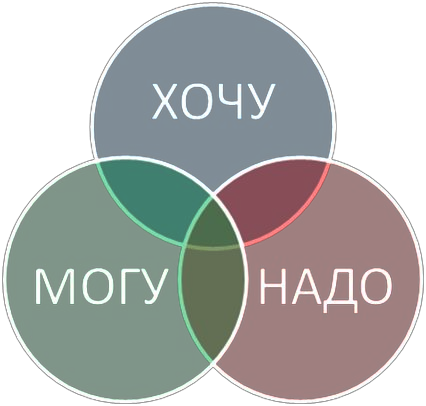 какие у вас есть интересы,насколько вы готовы к выбору профессии,каковы	ваши	ожидания	от	будущей	профессии, насколько она востребована современным обществом.Краткую информацию по этим основным шагам на пути к выбору будущей профессии вы  найдете  в данном путеводителе. МОГУ: Способности и возможности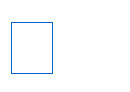 О своеобразии своих способностей надо судить не только по успехам в учебе, но и по достижениям в самых разнообразных видах деятельности.Следует	учитывать,	что	некоторые	профессиипредполагают наличие природной одаренности (артист, художник, композитор, спортсмен, поэт и др.), или неординарных способностей, или особого развития сенсорных систем (креативный директор, журналист, дегустатор).Ряд профессий экстремального характера предъявляет повышенные требования к нервной системе (спасатель МЧС, летчик-испытатель, пожарный, врач-хирург). Кроме того, в любой профессии есть такое понятие, как специализация – более узкое направление деятельности, сосредоточенное на конкретных целях, локальных задачах. Именно она позволяет человеку в полной мере реализовать способности, скорректировать некоторые недостатки и сформировать профессионально важные качества. ХОЧУ: Интересы и желанияСклонности проявляются в любимых занятиях, на которые тратится большая часть свободного времени. Это – интересы, подкрепленные определенными способностями.Выясните, какие профессии соответствуют интересным для вас занятиям. Посмотрите также, чем занимаются смежные специалисты.Не лишним будет вспомнить, о чем вы мечтали в детстве, кем уже тогда хотели стать.Часто бывает так, что детские мечты находят отклик в будущем взрослого человека.Проанализируйте и свои амбиции: будет ли приносить интересная вам профессия желаемый доход, уровень жизни, удовлетворять ваши духовные и материальные потребности, устраивать вас по затратам и результатам? НАДО: «нужны ли стране такие специалисты?»Востребована ли профессия, освоить которую вы решили? Что вы сможете предложить в ней, чтобы ваш труд всё-таки был востребован? Нужны могут быть какие угодно люди.Рассмотрите материальную сторону вопроса. Нужно ли будет в связи с карьерой уезжать в другой город, есть ли там жилье, и, если нет, дорого ли будет его снимать или есть ли возможность получить место в общежитии.Будьте динамичнее и учитесь отвечать запросам времени. Следите за появлением новых профессий и направлений. Так вы сможете назвать себя человеком, который востребован временем.Самое верное – не допускать пустые капризы в сферу своих желаний, но и не увлекаться «востребованностью». Прежде всего, следует учиться адекватно оценивать свои способности. Всегда настраивайтесь на учебу: любая профессия тем и отличается от труда, что требует специальной подготовки (Сравните: дворник – инженер-технолог). ЗНАНИЯ или «Владеешь информацией – владеешь миром»Древнекитайский философ Лао-Цзы учил: «В центре вашего существа у вас есть ответ, вы знаете, кто вы и чего вы хотите», – и в этом действительно есть зерно истины. Когдаговорят о профессиях по душе, то именно внутреннее знание, информация человека о самом себе и имеется в виду. Важно уделять время самопознанию, размышлять о своей жизни, планировать свою жизнь, анализировать себя и развиваться как личности (наилучшим образом этому способствует ведение дневников, планингов и самоотчетов, посещение психологических тренингов, занятия творчеством, йога, медитация).7 ТИПОВЫХ ОШИБОК ПРИ ВЫБОРЕ ПРОФЕССИИОтношение к выбору профессии как к нечто неизменному. В любой сфере деятельности происходит смена занятий, должностей по мере роста квалификации человека. При этом наибольших успехов достигает тот, кто хорошо прошел начальные ступени. Не бойтесь того, что выбор профессии сейчас фатальным образом определит всю вашу судьбу. Изменение выбора, освоение новой специальности сделает вас ценным специалистом, востребованным в междисциплинарных областях деятельности. Первая профессия может пригодиться в неожиданных жизненных ситуациях.Бытующие мнения о престижности одних профессий и непопулярности других. Экономист или психолог ничуть не более полезен для общества, чем химик или слесарь. Престижность профессии должна учитываться, но только после анализа ваших интересов и способностей. В противном случае можно избрать «модную», но совсем не подходящую вам специальность.Выбор профессии под влиянием товарищей (за компанию, чтобы не отстать). Профессию мы выбираем по своему «вкусу» и «размеру» так же, как одежду и обувь. Чувство группы, ориентация на сверстников − очень позитивные особенности людей вашего возраста. Они нужны для освоения норм поведения в обществе, формирования образа «Я» и самооценки. Поэтому оглядывайтесь на других, сравнивая (себя с друзьями), а не слепо повторяя. Старайся увидеть, чем вы отличаетесь от товарищей  и в чем вы сходны.Перенос отношения к человеку, представителю той или иной профессии, на саму профессию. При выборе профессии следует учитывать, прежде всего, особенности данного вида деятельности, а не выбирать профессию только потому, что вам нравится или не нравится человек, который занимается данным видом деятельности.Особенно опасно очарование преподавателем (если тебя восхищает душевность физика– это не значит, что вам нравится физика сама по себе, вне «комплекта» – содержания работы учителя).Увлечение только внешней или какой-нибудь частной стороной профессии. Часто ребята совершают ошибку, стараясь получить профессию кумира – артиста, спортсмена, политика, журналиста. Прежде всего, стоит подумать о содержании труда.Отождествление школьного учебного предмета с профессией или плохое различение этих понятий. Есть такой предмет, как иностранный язык, а профессий, где требуется способность к языку много: переводчик, экскурсовод, телефонист международной связи и др. Поэтому при выборе профессии надо учитывать, какие реальные занятия и профессии за этим предметом стоят.Неумение / нежелание разбираться в своих личностных качествах (склонностях, способностях). Разобраться в себе вам помогут профконсультанты, родители, учителя, друзья. Полезными также могут оказаться психологические тесты, а также статьи на тему профессиональной ориентации.Однако имейте в виду, что к результатам тестов следует относиться критически. Задача тестов − активизация деятельности по самопознанию, помощь в этом процессе, а не выдача вам готового ответа на вопрос о том, кем быть или наклеивание ярлыка о том, какой вы.